COMPITINICIAO  CARI  BIMBI …SIAMO ARRIVATI  ALLA FINE DELLA SETTIMANA  E  ALLORA HO  PENSATO DI DARVI  DUE  SCHEDE  OPERATIVE PER FARE UN BEL RIPASSO  SUI  SUONI  QU  CU  CQU…MI RACCOMANDO, FATE DEL VOSTRO MEGLIO !!!VI  ABBRACCIO  TANTO  TANTOMAESTRO  GIUSEPPE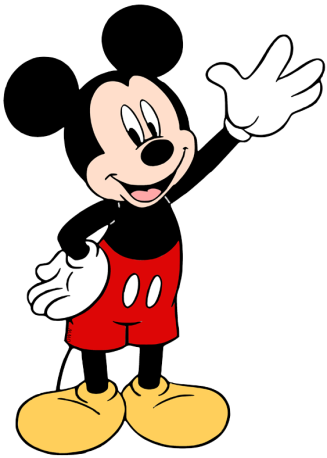 